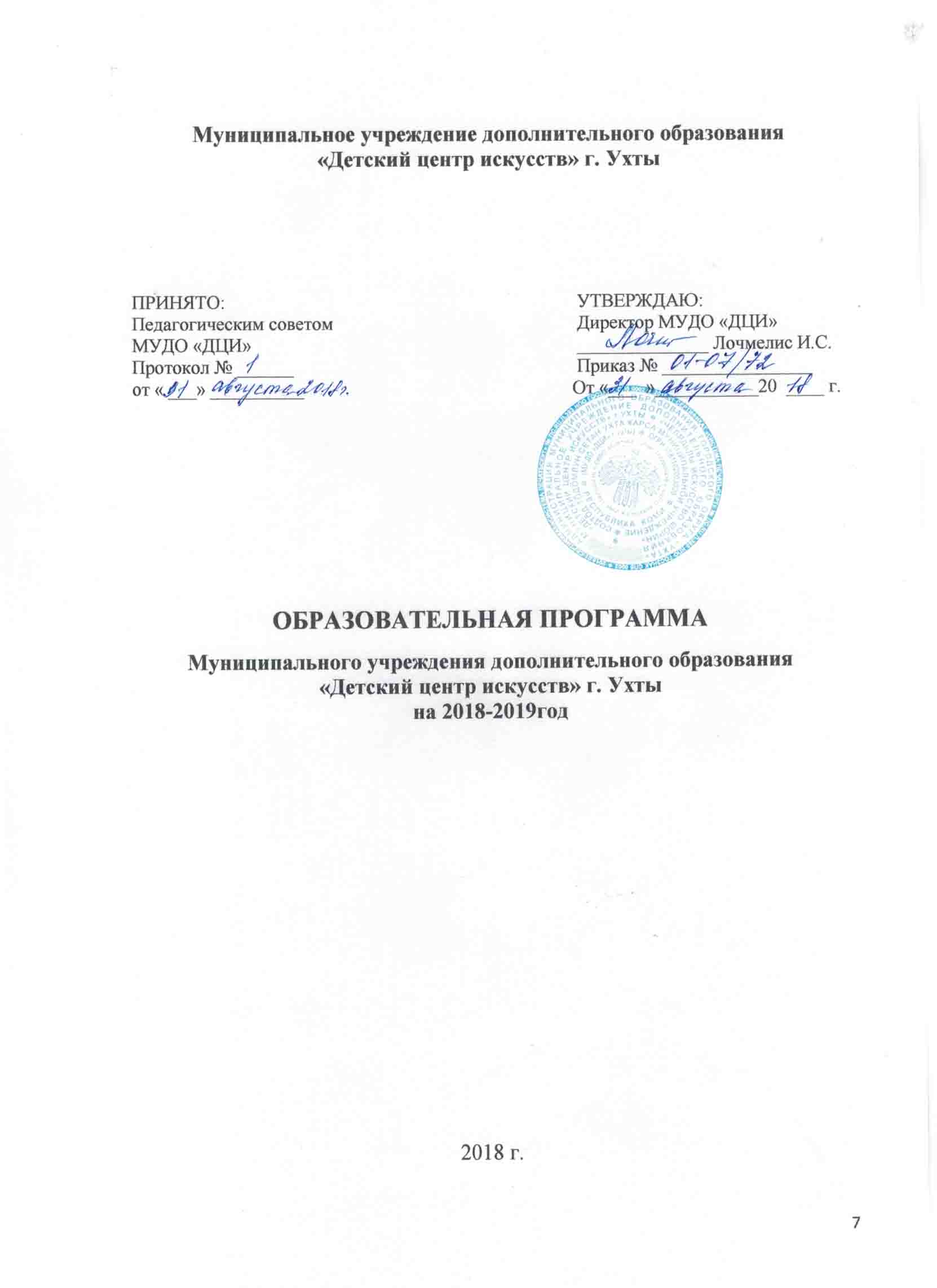 Муниципальное учреждение дополнительного образования«Детский центр искусств» г. УхтыОБРАЗОВАТЕЛЬНАЯ ПРОГРАММАМуниципального учреждения дополнительного образования«Детский центр искусств» г. Ухтына 2018-2019год2018 г.Содержание:1. Пояснительная записка ………………………………………………………. 32. Организация образовательного процесса…………………………………….83.Организация воспитательной деятельности…………………………………214. Методическое обеспечение образовательного процесса………………. ….225. Взаимодействие с партнерами……...………………………………………..256. Кадровое обеспечение образовательного процесса…………………… …..257. Материально-техническое обеспечение образовательного процесса….….298. Управление образовательной программой…………………………...……..29 Приложения1. Учебный план на 2018-2019 учебный год (приложение № 1)2. Перечень реализуемых дополнительных общеобразовательных - дополнительных общеразвивающих программ (приложение № 2)3. Материально-техническое обеспечение образовательного процесса (приложение № 3)         1.Пояснительная записка Образовательная программа – это нормативный документ, обеспечивающий управление деятельностью Центра, а также определяющий приоритетные ценности и цели, особенности содержания, организации учебно-методического обеспечения образовательного процесса в Центре. Данная образовательная программа - это многофункциональный документ, отражающий реальное состояние Муниципального учреждения дополнительного образования Детский центр искусств» г.Ухты (далее - Центр) в реализации услуг дополнительного образования детей, в соответствии с особенностями и возможностями Центра, а также перспективы его развития. Настоящая образовательная программа разработана в соответствии с-Конвенцией ООН о правах ребенка. -Конституцией Российской Федерации;-Конституцией Республики Коми; -Федеральным законом «Об образовании в Российской Федерации от 29.12.2012г. № 273-ФЗ;-Законом Республики Коми «Об образовании» от 06.10.2006г. № 92-РЗ; -Законом Республики Коми «О внесении изменений в Закон Республики Коми «Об образовании»» от 27.06.2013г. № 69-РЗ; -Приказом Министерства образования и науки РФ от 29 августа 2013 г. № 1008 «Об утверждении Порядка организации и осуществления образовательной деятельности по дополнительным общеобразовательным программам»; - СанПиН 2.4.4. 3172 – 14 для образовательных учреждений ДОД. -Федеральной целевой программой «Развитие дополнительного образования детей в РФ до 2020г.» -Национальной образовательной инициативой «Наша новая школа». -Межведомственной программой развития дополнительного образования детей в РФ до 2020г. -Уставом Центра. -Локальными актами Центра -Программой развития МУДО «ДЦИ» до 2018г.   Основной целью реализации настоящей образовательной программы является развитие мотивации личности учащихся к познанию и творчеству, реализация дополнительных образовательных услуг в интересах личности, общества, государства. Более подробная постановка цели заключается в следующем:  индивидуально-ориентированный подход к развитию личности, удовлетворяющего его духовно-нравственные, интеллектуальные, физические потребности;  деятельностный подход, определяющий развитие способностей личности к самостоятельному решению проблем и постоянному самообразованию через стимулирование творческой активности;  ценностно-целевой подход, предусматривающий самоопределение и адаптацию личности в системе социально-культурных ценностей. Данная образовательная программа Центра способствует достижению цели на уровне учебно-методического обеспечения образовательного процесса. Достижение цели возможно при использовании:  практического опыта педагогов Центра;  ресурсного обеспечения Центра (кадрового, методического и др.);  партнерства с другими учреждениями и организациями. Основные задачи реализации настоящей образовательной программы:  обеспечение доступности полного спектра качественных образовательных услуг для каждого учащегося Центра;  создание и обеспечение необходимых условий для личностного развития, укрепления здоровья, профессионального самоопределения и творческого труда учащихся, для адаптации детей к жизни в обществе, для формирования общей культуры детей;  обеспечение духовно-нравственного, гражданско-патриотического, трудового воспитания детей, выявление, развитие и поддержка одаренных детей, а также детей, проявивших выдающиеся способности;   развитие структурно-функциональной модели взаимодействия Центра с родителями; развитие и укрепление материально-технической базы Центра.В основу реализации образовательной программы заложены следующие основные принципы:  принцип открытости – предполагает информирование общественности, социальных партнеров и родителей учащихся через интернет-сайт Центра о результатах освоения образовательной программы;  принцип системности – предполагает системность и комплексность организации образовательного процесса и включает разработку учебного плана;  принцип сотрудничества – предполагает создание партнерских отношений с общественными организациями и организациями образования и культуры.Образовательная программа Центра предназначена удовлетворять потребности: -учащихся - в получение качественного бесплатного дополнительного образования по образовательным программам, реализуемым Центром; выборе объединения, педагога, образовательной программы и формы получения дополнительного образования в соответствии с потребностями, возможностями и способностями; обучение по индивидуальным планам; -общества и государства - в совершенствование системы дополнительного образования учащихся, призванной обеспечить необходимые условия для создания среды, способствующей расширенному воспроизводству знаний, развитию мотивации воспитанников к самообразованию, развитию их творческих способностей, включения в социально полезную деятельность, профессионального и личностного самоопределения, самореализации и самовоспитания, адаптации их к жизни в обществе, формированию толерантного сознания, организации содержательного досуга и занятости; -образовательных организаций - учреждений образования, культуры и других социальных партнеров - в предоставлении выездных творческих выступлений детских объединений и реализации совместных проектов; -выпускников Центра - в социальной адаптации. Ожидаемые результаты для участников образовательного процесса Учащиеся:  осознание значимости ценностного самоопределения на индивидуально-личностном уровне;  приобретение опыта творческой, созидательной деятельности на основе осознания выбора, специфического умения решения жизненных и профессиональных задач;  формирование собственной субъективной позиции. Родители:  формирование и развитие чувства причастности к жизни Центра, совместной ответственности за результаты воспитания детей. Педагоги:  приобретение специфических знаний в области педагогики дополнительного образования, умения адекватно использовать образовательные и воспитательные технологии, проектировать разноуровневые программы дополнительного образования детей;  получение возможности профессионального роста, изменения своей профессиональной позиции.Таким образом, исходя из цели данной образовательной программы, результатом деятельности образовательного процесса является выпускник, который сможет самостоятельно выстраивать свою деятельность и поведение, планировать будущее и осуществлять настоящее как достойный гражданин. Выпускник Центра получает возможность профессионального и личностного самоопределения, более подготовлен к жизненным ситуациям в обществе.Модель выпускника Центра (Таблица1):Краткая характеристика МУДО «Детский центр искусств» Муниципальное учреждение дополнительного образования «Детский центр искусств» г.Ухты создано 1 сентября  2008 года в результате реорганизации МОУ «СОШ №20 с углубленным изучением отдельных предметов» : программы дополнительного образования, входящие в учебный план школы в составе углубленного изучения предметной области «искусство», педагогический состав и учащиеся, занимающиеся по этим программам, явились основой создания Муниципального образовательного учреждения дополнительного образования детей «Центр эстетического воспитания детей» МОГО «Ухта».В 2014 году учреждение переименовано в Муниципальное учреждение дополнительного образования «Детский центр искусств» г.Ухты.  26.02.2015г. получена новая лицензия на право осуществления деятельности в области предоставления дополнительных образовательных услуг- бессрочно.Паспорт образовательного учреждения (Таблица2)Направление деятельности:Центр осуществляет образовательную деятельность по дополнительнымобщеобразовательным – дополнительным общеразвивающим программам (далее–Программа) следующих направленностей: художественной; социально-педагогической.Художественная направленность реализуется 11 дополнительнымиобщеобразовательными – дополнительными общеразвивающими программами с целью развития активности и творческих способностей учащихся, формированию музыкальных способностей и танцевальных навыков, приобщению учащихся к художественному творчеству, формированию здорового образа жизни.Социально-педагогическая направленность реализуется 4 дополнительными общеобразовательными – дополнительными общеразвивающими программами с целью развития интеллектуально-творческого потенциала личности учащихся, развития основных психических функций, необходимых для успешного обучения учащихся.2. Организация образовательного процессаЦентр осуществляет доступное бесплатное обучение, исходя из государственной гарантии прав граждан на получение бесплатного образования. Образовательная деятельность осуществляется во время,  от занятий детей в общеобразовательных учреждениях, на основании утвержденного учебного плана, расписания занятий, дополнительных общеобразовательных программ.Приоритетные направления деятельности Центра выстроены в соответствии с целями и задачами учреждения, которые отражены в ……. Деятельность детей в Центре осуществляется в одновозрастных и разновозрастных детских объединениях по интересам, в том числе ансамблях, группах, студиях, кружках, коллективах в соответствии с требованиями СанПиН. Возраст учащихся от 5 до 18 лет.Для углубленного изучения предмета, развития творческих способностей учащихся, занятия с солистами проводятся в индивидуальной форме. Индивидуальные занятия позволяют более глубоко изучить предмет, развить творческие способности одаренных детей, совершенствовать уровень специфических знаний, умений и навыков, находить индивидуальный подход к учащимся с ограниченными возможностями здоровья, а также при обучении детей игре на музыкальных инструментах (фортепиано, аккордеон, скрипка).Учебный год в Центре начинается с 1 сентября и заканчивается 30 мая. С июня месяца реализуется план каникулярных мероприятий и работа летнего лагеря.Организация образовательного процесса в Центре регламентируется (табл.2): продолжительностью; фиксированными сроками начала и окончания; непрерывностью; вариативностью оказываемых услуг; режимом занятий; дифференциацией обучения; доступностью; предоставлением равных возможностей для различных категорий учащихся; допустимой учебной нагрузкой; вариативностью применяемых форм занятийГодовой календарный график МУДО «ДЦИ» на 2018-2019год1.Начало учебного года - 3сентября 2018 года;Для групп первого года обучения   – с 10 сентября.Окончание учебного года - 30 мая 2019 года;
2.Количество учебных недель в году: 
-группы первого года обучения – 33недели;
 -2-7 года обучения - 34 недели;3. Режим.Четверти, полугодия, год.Во время каникул учебный процесс организуется в форме внеаудиторных занятий – посещение концертов, экскурсий, выставок, презентации творческих проектов и др.4.Продолжительность учебных четвертей (Таблица3) 5.Продолжительность учебной недели: 
Шестидневная учебная неделя.6.Продолжительность учебного занятия:1 -7 год обучения - 40 минут;Группы дошкольного отделения - 35 минут.
7. Начало занятий и продолжительность перемен: 
Учебные занятия проводятся в 1 смену в 8-30 до 11-30  во 2 смену с 12-30 до 20-00 в соответствие с расписанием, утверждаемым директором ДЦИ не позднее 15.09.2018 г. Предусмотрены групповые и индивидуальные занятия в соотвествии с учебным планом.8. Сроки проведения промежуточной и итоговой аттестации (Таблица 4): Режим работы ОУ соответствует  - САНПИН № 2.4.4.3172-14 «Санитарно-эпидемиологические требования к устройству, содержанию и организации режима  работы образовательных  организаций дополнительного образования детей».Учебный план Центра (приложение № 1) предусматривает организацию работы с учащимися по Программам в режиме 6-ми дневной учебной недели.Обучение детей производится в форме учебных занятий в одновозрастных или разновозрастных творческих объединениях, которые организуются ежегодно на основании учета интересов детей, потребностей семьи, образовательных учреждений. Каждый ребенок имеет право одновременно заниматься в нескольких объединениях, менять их. Численный состав объединения, количество занятий в неделю обусловлено направленностью дополнительной общеобразовательной программы и установленных санитарно-гигиенических норм СанПиН.Расписание занятий учебных групп составляется администрацией Центра на основании проектов расписания, представленных педагогами с учетом пожеланий родителей (законных представителей), возрастных особенностей детей и установленных санитарно-гигиенических норм, для создания наиболее благоприятного режима труда и отдыха детей с учетом того, что занятия в Центре являются дополнительной нагрузкой к учебной работе учащихся в общеобразовательных учреждениях.Образовательный процесс осуществляется преимущественно во вторую половину дня.Содержание образовательной программы может изменяться в соответствии с: социальным заказом на образовательные услуги со стороны учащихся (детей, подростков) и семьи в целом; приоритетными направлениями социально-экономического и культурногоразвития Республики Коми; муниципальным заданием на образовательные услуги от МОГО «Ухта»; квалификацией и компетентностью педагогических кадров; материально-техническим оснащением учебного процесса.Ежегодная корректировка образовательной программы находит отражение в учебном плане Центра - одним из руководящих документов, предназначенных для планирования и организации образовательного процесса.Учебный план Центра реализует основные идеи дополнительного образования: свободный выбор учащимися видов и сфер деятельности; ориентация на их личностные интересы, потребности, способности; возможность их свободного самоопределения и самореализации; единство обучения, воспитания и развития.Согласно Уставу Центра и СанПиН недельная нагрузка на одного учащегося в творческих объединениях составляет (таблица5):Образовательная деятельность в 2018-2019 учебном году осуществляется по 15программам. Большинство реализуемых Программ художественной направленности и сроком реализации 4-7 лет (таблица 6):Для достижения поставленных задач в Центре используются педагогическиетехнологии.Педагогические технологии, используемые Центром в образовательном процессе, нацелены на: интеллектуальное развитие (углубленное изучение предметов, стимулированиеи поддержку интеллектуальных достижений); творческое развитие (обеспечение условий для творческого роста детей); социально-педагогическую адаптацию и развитие социальной активности; коррекционную и реабилитационную функцию в развитии и образовании детей (обеспечение условий для психолого-социально-педагогической помощи детям и родителям, для консультационных и диагностических услуг); формирование культуры досуговой деятельности (создание условий дляпроведения содержательного и развлекательного досуга); формирование компетенции.Осуществление целей образовательной программы обусловлено использованием вобразовательном процессе следующих технологий (табл. 7):Формы контроля и учёта достижений учащихся.Для выявления уровня освоения Программы учащимися в Центре разработан пакет диагностических методик. Мониторинг качества обучения учащихся проводится на основании Положения«О внутреннем мониторинге оценки качества образования», критериев и показателей освоения программ.Уровень достигнутых результатов учащихся Центра оценивается черезсистему входящего, промежуточного и итогового контроля, участие в различных конкурсных мероприятиях.Промежуточный контроль проводится в соответствии с требованиями каждой образовательной программы: четверть, конец I полугодия- педагогом, реализующим дополнительную общеобразовательную программу. Форма, содержание и график проведения промежуточного контроля определяются самим педагогом и отражаются в дополнительной общеобразовательной программе. Формы промежуточного контроля зависят от особенностей содержания дополнительной общеобразовательной программы и могут быть проведены в виде тестов, контрольных работ, индивидуальных комплексных заданий, зачетов по темам, выставок, концертов, соревнований, и т.д.Итоговый контроль проводятся ежегодно в конце учебного года.Содержание и формы итогового контроля определяются педагогом,реализующим Программу в соответствии с её особенностями.Итоговый контроль учащихся проводится по окончании изучения Программы.Формы проведения определяются образовательной программой и могут бытьследующие:-экзамен;-контрольный урок;-итоговый показ, спектакль;-отчетный концерт;-выставка;-участие в соревнованиях, конкурсах.Также в Центре проводится психолого-педагогическая диагностика,включающая в себя диагностику уровня личностного развития учащихся (методика Н.В.Кленовой), которая отражает следующие показатели развития учащихся:Развития познавательной активности:-Интеллектуальные способности-Коммуникативные способности-Мотивация достиженияА так же :Развитие личностных качеств:• отношение к обществу, патриотизм;• отношение к умственному труду;• отношение к физическому труду;• отношение к людям (проявление нравственных качеств личности);• саморегуляция личности (самодисциплина).По каждому показателю сформулированы признаки и уровниформирующихся качеств (от 3-го уровня до нулевого уровня). Баллы по каждому показателю независимо друг от друга выставляют педагоги. Полученные в ходе диагностики баллы суммируются по каждому показателю. Полученные средние баллы по каждому показателю вносятся в сводный лист. Затем средние баллы по всем показателям суммируются.Полученное числовое значение определяет уровень нравственнойвоспитанности (УНВ) личности ученика:Низкий уровень воспитанности представляется слабым,еще неустойчивым опытом положительного поведения, которое регулируется в основном требованиями старших и другими внешними стимулами и побудителями, при этом саморегуляция и самоорганизация ситуативны.Средний уровень воспитанности характеризуется самостоятельностью, проявлениями саморегуляции и самоорганизации, хотя активная общественная позиция еще не вполне сформирована.Высокий уровень воспитанности определяетсяустойчивой и положительной самостоятельностью в деятельности и поведении на основе активной общественной, гражданской позиции.Таким образом, формируется оценка нравственных качеств личности.Выпускникам, прошедшим полный курс обучения по Программам и итоговый контроль, выдаются свидетельства о получении дополнительного образования.Учащиеся, прошедшие итоговый контроль, переводятся на следующий годобучения.Организация работы по выявлению и сопровождениюодаренных и талантливых детей в Центре.Работа по выявлению и сопровождениюодаренных и талантливых детей в Центре осуществляется на основанииПлана работы с одаренными детьми.Целью работы с одаренными является:-создание условий для проявления личностных интеллектуальных и творческих способностей учащихся.- оказание психолого–педагогической поддержки одарённым (мотивированным) учащимся, ранней диагностики интеллектуальной, творческой одарённости; -совершенствование научно – методического сопровождения по данному направлению, исходя из принципа: каждый ребёнок от природы одарён по своему.Решаются задачи: создание банка данных интеллектуально и творчески одарённых учащихся Центра; оказание   помощи одарённым детям в самореализации; обеспечение участия учащихся центра в конкурсах и мероприятиях интеллектуальной и творческой направленности; разработка и внедрение инновационных форм работы с учащимися и их родителями, педагогами; удовлетворение потребности в новой информации (широкая информационно – коммуникативная адаптация).Основные направления работы с одаренными детьми:- Организационная работа: корректировка планов работы с ОД, Планы МО, ПДО, уточнение по инд. спискам педагогов;- Диагностическая работа: выявление и отбор одаренных, талантливых детей, пополнение базы данных ОД, изучение интересов и склонностей учащихся, уточнение критериев всех видов одаренности, диагностика родителей и индивидуальные беседы;-Работа с ОД по индивидуальным планам: определение наставников ОД в соответствии с базой данных, составление индивидуальных планов работы с ОД, собеседование с педагогами – предметниками по индивидуальному плану работы с ОД, реализация индивидуальных планов работы с ОД;-Интеллектуальное развитие ОД: подготовка материалов для проведения внутренних конкурсов центра, участие в конкурсах центра, участие в конкурсах, выставках, конференциях, мониторинг результативности работы с ОД, пополнение данной электронной базы, организация творческих отчетов, выставок, смотров педагогов центра.-Исследовательская деятельность учащихся: выбор тем для исследовательской работы, закрепление руководителей, индивидуальные консультации, работа с научной литературой в целях накопления материала по избранной теме, овладение навыками работы на компьютере, их совершенствование, сбор материала по теме исследования, индивидуальные консультации, практическое занятие с учащимися   по оформлению исследовательских работ, индивидуальные консультации, завершение исследовательских работ, рецензирование работ руководителями –ПДО, практические занятия с учащимися по методике защиты исследовательских работ, индивидуальные консультации, научно-практическая конференция центра, оформление электронного  «Сборника исследовательских работ учащихся», заседание МО, поведение итогов, планирование работы  на следующий год.-Методическое сопровождение: сбор и подготовка аналитической информации, сбор и систематизация методических материалов по работе с ОД, методические доклады педагогов по работе с ОД.Мониторинг качества образования в Центре Целью мониторинга является создание системы оценки качества образования в МУ ДО «ДЦИ»,обеспечивающей получение объективной информации о состоянии качества образования и динамике развития для эффективности управления по результатам. Основные задачи мониторинга:- оценка состояния системы образования МУДО «ДЦИ» и динамики ее развития;- выявление положительных и отрицательных тенденций в развитии системы образования МУДО «ДЦИ», а также эффективности качества оказываемых услуг;- определение стратегических и тактических действия по предупреждение негативных тенденций в системе образования МУДО «ДЦИ»;- создание здоровой конкурентной среды;- принятие обоснованных управленческих решений по повышению качества образования в МУДО «ДЦИ».Мониторинг осуществляется по следующим показателям:1.Качество условий организации образовательного процесса:-образовательные программы;-кадровые условия; -финансово-экономические условия;-материально-технические условия;-психолого-педагогические условия;-информационно-методические условия;учебно-методические и информационные2.Качество результатов образовательной деятельности:- предметных (1-7 кл.)- учебные достижения учащихся;- внеучебные достижения учащихся;- результаты воспитательного процесса;3.Показатели сохранности контингента учащихся.Анализ результатов мониторинга является основой для оценки качества образования в МУДО «ДЦИ» и отражается ежегодного в информационно - аналитический докладе о качестве образования.3. Организация воспитательной деятельностиВоспитательная деятельность Центра организована на основе разработанной в центре Программы Воспитания (Приложение 4).Цель Программы — обеспечение необходимых научно-методических, организационных, кадровых, информационных и других условий для развития воспитательной системы в ДЦИ; упорядочение её деятельности, содействующей развитию социальной и культурной компетентности личности, ее самоопределению в социуме. основными воспитательными задачами деятельности Центра являются:-Развитие у учащихся способности к духовному и физическому саморазвитию, самосовершенствованию и самореализации.-Формирование культуры личности: внутренней (духовной), внешней (общение, поведение, внешний вид), способности учащихся к самоопределению, самореализации, формирование навыков позитивного общения, развитие коммуникативных способностей-Социализация личностей учащихся путем активного включения их в жизнь общества на демократических принципах совместной деятельности, приобретение собственного опыта позитивных действий, самоорганизации в социальном окружении, в культурной жизни.-Воспитание культуры умственного труда, познавательной активности, формирование ценности образования, интеллектуального развития личности-Воспитание готовности к самостоятельному выбору в пользу здорового образа жизни.Повышение воспитательного потенциала учебного процесса осуществляется по основным направлениям:-отбор содержания учебного материала для образовательных программ и каждого урока с целью усиления его воспитательного значения;- развитие творческой познавательной активности детей, организация учебного процесса на основе принципов сотрудничества, творческого диалога, сотворчества, игры, сочетания коллективных интересов и индивидуализации обучения посредством его дифференциации, профильности, позволяющих создать ситуацию успеха для каждого ребенка.Программа воспитания Центра включает в себя 5 подпрограмм(Таблица 8)Реализация Программы воспитания в центре предполагает- обеспечение повышения статуса воспитания в системе дополнительного образования; -единство воспитания и учебных занятий как двух взаимосвязанных компонентов;-увеличение числа призеров конкурсов различного статуса;-повышение качества учебных занятий в соответствии с современными требованиями.4.Методическое обеспечение образовательного процессаМетодическое обеспечение в Центре рассматривается, как целостная системавзаимосвязанных мер, действий и мероприятий, которая создает методологическую и дидактическую основу его образовательной деятельности. Координацию методической работы реализует методический совет Центра.Целью методической работы является обеспечение качества всехнаправлений деятельности и достижение качественного результата.Основные направления методической деятельности соответствуютопределенным Уставом Центра трем главным направлениям деятельности:реализация Программ;организация культурно-массовых мероприятий;оказание методической помощи педагогам дополнительногообразования Центра.В содержание методической работы входит нормативно-правовое ипрограммное обеспечение образовательного процесса, аналитическая деятельность, информационное обеспечение работы педагогов, научно-методическое сопровождение образовательного процесса, методическое сопровождение массовых мероприятий, изучение и распространение результативного педагогического опыта, внедрение современных образовательных технологий.В Центре запланированы разные формы организации методической работы:теоретические и практические семинары, совещания, конференции, предоставление консультаций, подготовка и выпуск методической продукции, экспертизы и рецензирования образовательных программ, социальных проектов, открытые занятия, мастер-классы.Методическая работа реализуется на основании годового планаметодического совета на каждый учебный год, утверждаемого директором Центра.Методическая работа ведется по различным направлениям (табл. 9): информационное; аналитическое; планово-прогностическое; проектировочное; организационно-координационное; обучающее; контрольно-диагностическое: редакционно-издательская деятельность;6. Взаимодействие с партнерамиВ процессе своей деятельности Центр взаимодействует с различнымиобразовательными учреждениями, учреждениями культуры, другимиорганизациями, а так же с семьями учащихся.Формы взаимодействия с семьей: ознакомление родителей (законных представителей) с Уставом Центра,реализуемой дополнительной общеобразовательной программой,нормативными правовыми документами, регламентирующими порядокорганизации образовательного процесса; приглашение и участие родителей в праздничных мероприятиях, концертах, разнообразных проектах Центра; участие родителей в образовательном процессе; проведение для родителей индивидуальных и групповых консультацийпедагогов.Формы взаимодействия с образовательными, научными, культурными и другими учреждениями: консультации; семинары, мастер-классы; конференции; участие в мероприятиях различного уровня; совместное проведение мероприятий; прохождение практики, стажировка; деловое сотрудничество (заключение договоров); система Internet.Взаимодействие с образовательными, научными, культурными и другимиучреждениями это возможность: более полно обеспечить информационную, научную, инновационную,методическую поддержку; повысить эффективность использования различных ресурсов; систематически повышать квалификацию работников; развить маркетинговые услуги, расширить рынок потребителейобразовательных услуг; укрепить имидж Центра.Таким образом, образовательный результат учащегося – это продуктпартнерства всех участников образовательного процесса: ребенка, родителей, педагогов, администрации Центра. Все они в равной степени ответственны за организацию образовательного процесса и его результат. 7.Кадровое обеспечение образовательного процессаОдним из важнейших ресурсов центра является его кадровый потенциал.Всего по состоянию на 31 мая 2018года в центре работают 25 человек. Из них 3 руководителя: директор, заместитель директора по УВР, заместитель директора по безопасности, 16 педагогов дополнительного образования. 2 концертмейстера, 4 человека – обслуживающий персонал. Внешних совместителей нет, по внутреннему совмещению работают 4 человека.По сравнению с прошлым годом количество педагогических работников уменьшилось с 20 до 18: 2 педагога уволилось, 1 педагог и 1 концертмейстер перешли из ДМШ в центр на основную работу из совместителей.Уровень образования педагогических работников(Таблица 10, диаграмма 1):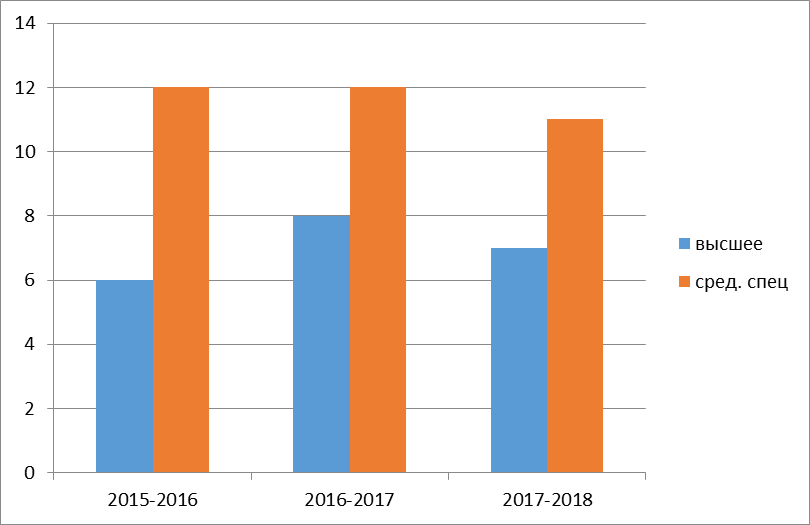 Все педагогические работники центра имеют профильное педагогическое образование, третья часть работников – высшее, две трети – среднее специальное.Квалификационный уровень педагогических работников (диаграмма 2):3 педагога Центра имеют высшую квалификационную категорию (17%), 10 педагогов – первую (56%), 5 педагогов аттестованы на соответствие занимаемой должности. Состав педагогических работников по возрасту(Таблица 11):Сравнительный анализ возрастных особенностей педагогических работников показывает, что категории педагогов до 20 лет в течение трех лет не было. Количество педагогов от 20 до 50 лет составляет 40 %.Процент молодых педагогов в 2017-2018 учебном году составил 17% (3 чел.).Педагогический стаж педагогических работников Центра (Таблица12):На протяжении 3-х лет категория педагогов со стажем от 5 до 15 лет стабильна и составляет 32%. Категория педагогов, имеющих педагогический стаж более 30 лет составляет 28% и постепенно увеличивается.Аттестация педагогических работников( Таблица13):В 2017-2018 году в соответствии с планом 3 педагога центра подтвердили первую квалификационную категорию, 1 педагог аттестован на СЗД, аттестован 1 руководитель.В график аттестации на 2018-2019 год включены 3 педагога на 1 квалификационную категорию, 3 педагога – на высшую квалификационную категорию.В соответствии с планом за 2017-2018год 5 педагогов прошли курсы повышения квалификации в объеме от 16 до 72 часов в очной форме.Результаты деятельности педагогических работников Центра отмечены различными наградами. За 2017-2018 год работники центра были награждены:-Почетная грамота центра – 6 -Благодарственное письмо МУ «Управление образования» администрации МОГО «Ухта»-3-Почетная грамота МУ «УО» администрации МОГО «Ухта» - 5-Благодарственное письмо администрации МОГО «Ухта» -2-Почетная грамота администрации МОГО «Ухта» -2-Почетная грамота совета администрации МОГО «Ухта»-2-Благодарность совета администрации МОГО «Ухта» -2- Медаль Министерства образования и науки РК к 100-летию дополнительного образования -1.-Почетный работник образования РФ – 1.8.Материально-техническое обеспечение образовательногоПроцессаМатериально-техническое обеспечение Центра складывается из собственныхресурсов, которыми обладают помещения Центра и представлено в приложении №3.9.Управление образовательной программойУправление реализацией образовательной программы Центра происходит натрех основных уровнях: 1 уровень - учащиеся; 2 уровень - педагоги; 3 уровень - администрация Центра1 уровеньК первому уровню управления образовательной программой относится двааспекта: выстраивание индивидуального образовательного маршрута учащимися; детское самоуправление в Центре.2 уровеньКо второму уровню управления образовательной программы относитсясамоорганизация педагогической деятельности, где педагоги выполняют рядфункций: осуществляют образовательный процесс через педагогическую деятельность; ведут воспитательную, учебную, организационную, социальную,просветительскую, досуговую, общественную работу.Функции педагога при выполнении воспитательной деятельности: формирует требуемое отношение учащегося к выбранной деятельности, кколлективу; соблюдает условия личностно-ориентированного подхода в педагогическомпроцессе с целью осознания учащимися своей индивидуальности.Функции педагога при выполнении учебной деятельности: осуществляет процесс приобретения учащимися знаний, умений, навыков с учетом специфики преподаваемого предмета, проводит занятия согласноучебно-тематическому плану; реализует дополнительную общеобразовательную программу по своемунаправлению, утвержденную директором.Функции педагога при выполнении организационной деятельности: комплектует состав объединений; принимает меры по сохранению контингента учащихся в течение срокаобучения; составляет планы, программы работы детских объединений; ведет учет посещения занятий учащихся; организует образовательный процесс в соответствии с правилами техникибезопасности и санитарно-гигиенических норм.Функции педагога при выполнении социально-педагогической деятельности: осуществляет разнообразную творческую деятельность; оказывает индивидуальную помощь в общении; проводит консультации с трудными подростками; оказывает информационную помощь в выборе профессии; обеспечивает соблюдение прав и свобод учащихся.Функции педагога при выполнении просветительской деятельности: устанавливает связи с различными организациями совместно садминистрацией Центра с целью пропаганды детского творчества; формирует заинтересованное отношение к содержанию определенного вида деятельности через организацию показа результатов учащихся (концерты, выставки, соревнования); организует участие в смотрах-конкурсах, фестивалях, олимпиадах, показах.Функции педагога при выполнении диагностической деятельности: прогнозирует результат образовательной деятельности, анализируетпедагогический процесс; выявляет уровень развития учащихся на начальном, среднем и конечномэтапе обучения, способствует более быстрому развитию; разрабатывает критерии оценки для своего объединения и формы отчетности; ведет в установленном порядке документацию, своевременно предоставляет отчетные данные.Функции педагога при выполнении методической деятельности: участвует в деятельности методических советов, педагогических советов; разрабатывает учебные программы по своему направлению, готовит статьидля печати в журналах; участвует на семинарах, круглых столах, конференциях.Функции педагога при работе с родителями: поддерживает постоянную связь с родителями, формирует заинтересованное отношение их к успехам и творческому росту учащихся; проводит родительские собрания, открытые занятия.Функции педагога при выполнении воспитательной деятельности: помогает в организации и сам организует внеучебные мероприятия дляучащихся и родителей; планирует деятельность объединения с учетом проведения и участия ввоспитательных мероприятиях учащихся, где они имеют возможностьпроявить свои личные, образовательные способности.3 уровеньТретий уровень управления образовательной программой осуществляетадминистративный персонал – директор, заместитель директора по учебно-воспитательной работе;Управление осуществляется дифференцированно на основе распределения функций и полномочий.Стратегия развития Центра определяется Методическим Советом на основеобразовательной программы, рассматривается и утверждается на Педагогическом Совете и утверждается директором Центра. Основой оценки реализации образовательной программы является создание банка данных о потребностях в образовательных услугах и степени удовлетворения их Центром, о мотивации учащихся, профессиональном уровне педагогов. Данная информация является общедоступной и постоянно обновляется.Важное направление управления образовательной программы - созданиеколлектива единомышленников, развитие сотрудничества, самоуправления с опорой на инициативных педагогов.Управление образовательной программой включает в себя пять годовыхэтапов: отчетно-итоговый; аналитический; организационно-распорядительный; этап планирования; проектно-прогностическийОтчетно-итоговый этап Отчетные мероприятия дают возможность определить уровень освоенияучащимися образовательной программы по конкретному направлению; анкеты педагогов дополнительного образования, статистические данныевыявляют успешность реализации программы. Годовые отчеты позволяютоценить итоговую картину деятельности Центра за год.Аналитический этапВ период аналитического этапа изучаются отзывы, аналитическиедокументы и информационные справки. Происходит осознание соответствиярезультатов заявленным целям и причин невыполнения или перевыполнения планов.Результатом изучения образовательной ситуации является построение новойстратегии работы.Организационно- распорядительный этапФормирует количество групп Центра, расписание занятий, условия веденияобразовательного процесса, количество детей в группах, возрастной состав,направления деятельности.Этап планированияДает возможность сведения мероприятий и различных видов деятельности вединый годовой маршрут. Годовой план основан на результатах анализапредыдущей работы.Планированию качества педагогической деятельности отводится большоеместо в образовательных программах педагогов дополнительного образования.Проектно-прогностический этап предполагает: изучение итоговых и отчетных материалов; взвешивание собственных возможностей оказания образовательных услуг; выявление проблем образовательного процесса и педагогических ошибок; изучение спроса на образовательные услуги.ПРИНЯТО:Педагогическим советомМУДО «ДЦИ»Протокол № ______от « ___» __________                 УТВЕРЖДАЮ:                 Директор МУДО «ДЦИ»                 ______________ Лочмелис И.С.                 Приказ № ________________                От «___  »___________20  ____ г.возрастФизическое здоровьеПсихические процессыПознание мираОбщение и совместная деятельностьЦенностные ориентацииНаправленность личностиДошкольникиФормированиенавыковличнойгигиеныРазвитиепсихическихпроцессовРасширениезнаний обокружающеммире и себеУсвоениеправилобщения исовместноготруда.Работа вминигруппахподруководствмпедагогаЗнакомство сморальнымикачествамилюдей.ПроигрываниепростейшихролейВыявление иразвитиеинтересов испособностейМладшие школьникиФормированиеотношенияк здоровьюкак к ценности.ОсвоениепростейшихприемоврелаксацииРазвитиепсихическихпроцессов,эмоционально-волевойсферы.ОсвоениеправилсамоконтроляУсвоениепервоначальныхсведений овыбраннойсфередополнительногообразования ипростыхспособахдеятельностиРабота вгруппахподруководствомпедагога.Усвоениеправилобщения исовместноготрудаУсвоениеценностейсферыдеятельностии культуры,отраженныхвдополнительнойобщеобразовательнойпрограммеРазвитиеинтереса,поощрениесоциальнозначимыхувлеченийСредняя школаФормированиеотношенияксобственномуздоровьюкак к личнойценности.УсвоениеправилздоровогообразажизниРазвитиеэмоционально-волевойсферы.ОсвоениеправилсамоанализаОсвоениедополнительныхобщеобразовательных программна уровнепервоначальныхпрофессиональных знаний,умений инавыковУсвоениенормобщения,совместногодосуга,участие всоциальнозначимыхмассовыхмероприятияхОриентирование вобщечеловеческих инациональных ценностяхВыполнениетворческихработ,участие вконкурснойдеятельностиСтаршие школьникиВедениездоровогообразажизниАнализсвоегопсихическогосостоянияисостоянияокружающих.УсвоениеправилрефлексииПолноеосвоениедополнительнойобщеобразовательнойпрограммы,самостоятельноепродвижениев выбраннойобластичеловеческойдеятельности.Формированиекультурытруда иобщения.Активноеучастие всоциальнозначимыхделах,творческихсообществахОриентация всистемеценностей.ЗащитаценностейгражданскогообществаВыборпрофессии.ОпределениесвоегоидеалаНазвание (по уставу)Муниципальное  учреждение дополнительного образования  «Детский центр искусств» г.Ухты  Тип и вид Учреждение дополнительного образования детей   Организационно-правовая форманекоммерческая организация – муниципальное бюджетное образовательное учреждение.Учредитель Администрация  МОГО «Ухта» Год основания 2008г.Юридический адрес 169319 Республика Коми, г.Ухта, Набережная нефтяников, д.18Телефон 8 (8216)75 04 03Факс8 (8216)75-04-03E-mail  cevd_ukhta@mail.ruАдрес сайта в Интернете  Детский Центр Искусств Ухта.РФ  | dci -uhta.ruДолжность руководителяДиректор центра - Лочмелис Ирина СтаниславовнаИНН / КПП 1102060410/110201001Лицензия (дата выдачи, №, кем выдано) 11ЛО1  №  0001028 от  26 февраля 2015 г.  Министерство образования Республики Коми- бессрочно ОГРН1081102003520 1 четвертьс 03 сентября 2018 г. по 27 октября 2018 г.48 рабочих дней (8 недель)каникулыс 28 октября 2017 г. по 05 ноября 2017 г.9 календарных дней2 четвертьс 06 ноября 2018 г. по 28 декабря 2018 г.46 рабочих дней (7 недель+ 4 р.д.)каникулыс 29 декабря 2017 г. по 10 января 2019 г.13 календарных дней3 четвертьс 11 января 2019 г. по 23 марта 2019 г.60 рабочих дней (10недель)(2 праздничных дня: 23.02.2019г. 08.03.2019г.)каникулыс 24 марта 2019 г. по 31 марта 2019 г.8 календарных дней4 четвертьс 01 апреля 2019 г. по 30 мая 2019г.50 рабочих дней (8 недель+ 1 р. день)(2 праздничных дня: 01.05.2019г. 09.05.2019г.) Всего204 рабочих дня (34 недели)Образовательная программаВид аттестацииФорма проведениясрокХоровая студия Кантиленапромежуточнаяитоговаяконтрольный урок, тестированиеоктябрьдекабрьмартмайМузыкальный инструмент (ФортепианоАккордеонСкрипка)промежуточнаяТехнический Зачет октябрьМузыкальный инструмент (ФортепианоАккордеонСкрипка)промежуточнаяАкадемический концерт, контрольный урокдекабрьМузыкальный инструмент (ФортепианоАккордеонСкрипка)промежуточнаяЗачет Самостоятельная пьесаянварьМузыкальный инструмент (ФортепианоАккордеонСкрипка)промежуточнаяТехнический зачетфевральМузыкальный инструмент (ФортепианоАккордеонСкрипка)итоговаяАкадемический концерт, контрольный урок, экзаменапрель, майСольфеджиопромежуточнаяКонтрольный урококтябрь, декабрь, март СольфеджиоИтоговая Контрольный урок, экзаменмайМузыкальная литератураПромежуточная Контрольный урококтябрь, декабрь, март Музыкальная литератураитоговаяКонтрольный урокмайАнсамбль (аккордеон, скрипка)Промежуточная Контрольный урококтябрь, декабрь, март Ансамбль (аккордеон, скрипка)итоговаяКонтрольный урокмайОбщий курс фортепианоПромежуточная Контрольный урококтябрь, декабрь, март Общий курс фортепианоитоговаяКонтрольный урокмайАнсамбль танца(Морозко, Забава)Современный танец Хип хопПромежуточная Контрольный урококтябрь, декабрь, март итоговаяКонтрольный урокмайТеатральная студия,Конферанс и основы ведения массовых мероприятий,Основы журналистики, Изобразительное искусство,Выскажись!,Школьный вальс,Тоника.Промежуточная Контрольный урокдекабрьТеатральная студия,Конферанс и основы ведения массовых мероприятий,Основы журналистики, Изобразительное искусство,Выскажись!,Школьный вальс,Тоника.итоговаяКонтрольный урокмай№возрастКол-во часов в неделюПродолжительность занятий, мин.16-7 лет2-335 мин28-184-840 мин№Направленность программыСрок реализацииСрок реализацииСрок реализацииСрок реализацииСрок реализацииитого№Направленность программы134571Художественная2234112Социально-педагогическая2114Название педагогической технологииПримеры применения педагогических технологийЗдоровьесберегающая технологияфизкультминуткиперемены между занятиямипроветривание помещенийактивные игрыпоходыгимнастика во время занятийТехнология дифференцированногообученияРабота с группой учащихся, составленной с учетом наличия у них каких-либо значимых дляучебного процесса общих качеств.Дифференциация по:возрастному составуинтересамуровням достиженийличностно-психологическим типамуровням развитияТехнология игрового обученияИгровые занятия в творческих детских объединенияхпо характеру педагогического процесса:обучающие, контролирующие, обобщающие, тренинговыепознавательные, воспитательные, развивающиерепродуктивные, продуктивные, творческиекоммуникативные, диагностические; профориентационные, психотехническиепо предметной области:математические; музыкальные; физкультурные и т. д.по игровой среде:без предметас предметомнастольныекомнатные18уличныена местностикомпьютерныетелевизионныетехническиеТехнология организации групповоговзаимодействияВыработка группового решения или выполнение творческого задания;обсуждение лучшего решения; суммирование мнений и подведение итогов групповойработы; презентация группового решения поставленной задачи в рамках,определенных педагогом;занятия во всех творческих и технических объединениях.Технология обучения в сотрудничествеГрупповые формы работы детских объединений;взаимодействие учащихся , педагога и родителейЛичностно-ориентационная технологияПризнание учащегося основным субъектом процесса обучения;развитие индивидуальных способностей учащегося;ориентация на развитие познавательных способностей учащихся и активизациятворческой, познавательной деятельности.Технология проектной деятельностиИзготовление и защита творческих проектов в объединениях изобразительного идекоративно-прикладного творчества;защита творческих проектов в рамках участия в городских, республиканских,всероссийских конкурсах и выставках.Технология исследовательскойдеятельностиОрганизация поисковой, познавательной деятельности учащихся путем постановкипедагогом познавательных и практических задач, требующих самостоятельноготворческого решения. Педагог консультирует, советует, направляет, наталкивает навозможные выводы;участие учащихся в исследовательских конференциях;применения исследовательских приемов на занятиях в детских объединениях.Технология критического мышленияУчащиеся:«вспоминают», что им известно по изучаемому вопросу (высказывают19предположения), систематизируют информацию до ее изучения; задают вопросы, накоторые хотели бы получить ответ, формулируют собственные цели;читают (слушают) текст, используя предложенные педагогом активные методычтения, делают пометки на полях или ведут записи по мере осмысления новойинформации, отслеживают понимание при работе с изучаемым материалом, активноконструируют (корректируют) цели своего учения;соотносят получаемую информацию с уже известной, используя приобретенныезнания.Технология проблемного обученияСоздание возможности для развития внимания, наблюдательности, активизации мышления,активизации познавательной деятельности учащихся. Развитие самостоятельности,ответственности, критичности и самокритичности, инициативности, нестандартностимышления.проблемные демонстрацииисследовательские лабораторные работыцелевыепроблемный фронтальный экспериментмысленный проблемный экспериментпроблемное решение задачпроблемные заданияигровые проблемные ситуацииИнформационно-коммуникационныетехнологииПрезентации;обучающие игры и развивающие программы;дидактические материалы;программы – тренажеры;системы виртуального эксперимента;электронные учебникиТехнология творческой деятельностиЗанятия во всех творческих и технических объединенияхТехнология развивающегося обученияВыявление и развитие природных способностей учащихся;20ознакомление с приемами творческого воображения;решение изобретательных задач.Технология портфолиоПортфолио результата в детских творческих объединениях;портфолио наблюдения по результатам проведения диагностик;папка документов;папка достижений;рефлексивный портфель учащегося;портфель алгоритмов, схем, опор по данному предмету;папка творческих открытийНазвание подпрограммыСодержание1. Воспитание культуройСоздание условий для формирования у учащихся гуманистического мировоззрения, этической культуры, способности к межличностному и межкультурному диалогу, формирование норм нравственного поведения, духовной культуры личности. Воспитание учащихся в контексте лучших традиций отечественной и мировой культуры2. Творчество юных.    Детская филармонияСоздание условий для получения знаний, умений, навыков, позволяющих учащимся накапливать творческую энергию и использовать ее для развития своих творческих способностей, самовыражения в различных сферах жизни общества.Создание условий для выражения творчества детей, организация  участия детей в  концертах, конкурсах, фестивалях.3. МилосердиеВозрождение лучших отечественных традиций благотворительности, создание условий для передачи опыта поколений, воспитание доброты, чуткости, сострадания.4. ТалантСоздание условий для выявления и раскрытия творческих  возможностей каждого ребенка через различные виды деятельности и участие в профессиональных конкурсах.5.Мы вместеСоздание условий для реального взаимодействия  ребенка, родителей и педагогов, организация психолого- педагогического просвещения родителей, создание системы работы по организации совместной общественнозначимой  деятельности, досуга родителей и учащихся. Использование позитивного опыта семейного воспитания.№направлениемероприятие1231ИнформационнаядеятельностьСоздание библиографии учебно-методическойлитературы.1ИнформационнаядеятельностьСоздание фондов учебно-методическойлитературы, аудио-видеозаписей.1ИнформационнаядеятельностьОбзор методических материалов напедагогических советах.1ИнформационнаядеятельностьПодготовка материалов и проведениеинформационно-методических выставок.1ИнформационнаядеятельностьРазработка и создание банка данных онормативной правовой документации,методических и дидактических разработок,различных типов программ.2АналитическаядеятельностьПосещение и анализ занятий педагогов2АналитическаядеятельностьМониторинг, анализ и оценка результативностидеятельности педагогов, работающих поконкретным образовательным программам2АналитическаядеятельностьВыявление, обобщение и внедрение в практикудеятельности педагогов Центра прогрессивныхинновационных подходов к решению задачразвития личности, педагогического опыта,содействие научной и теоретическойкомпетенции педагогов2АналитическаядеятельностьСоздание банков данных:педагогического опыта в сфередополнительного образования;картотеки педагогических находок(разработка занятий, раздаточныйматериал, работы обучающихся и т.д.);организация проведения педагогамитворческих мастерских, открытыхзанятий, наставничества;организация апробации педагогаминовых технологий обучения, авторскихпрограмм3Планово-прогностическаядеятельностьПрогнозирование образовательных ивоспитательных процессов детской,подростковой среде.3Планово-прогностическаядеятельностьСоставление планов и разработка проектоворганизационно-нормативных документов,регулирующих и регламентирующих учебно-воспитательный процесс4ПроектировочнаядеятельностьМетодическое сопровождение и разработкарекомендаций для педагогов по ведениюзанятий, составление документации,отчетности и планированию.4ПроектировочнаядеятельностьКонсультативная помощь при внедрениипроектных технологий в образовательныйпроцесс.5Организационно-координационнаядеятельностьРазработка положений о проведенииконкурсов, акций и т.д.5Организационно-координационнаядеятельностьКонсультативная помощь педагогам поорганизации учебно-воспитательного процесса(планирование деятельности, отчетности,внедрение в практику прогрессивных методов31обучения и т.д.).5Организационно-координационнаядеятельностьОказание методической помощи в организациии проведении методических советов ипедагогических советов6Контрольно–диагностическаядеятельностьОперативное изучение, оценка, регулированиеи коррекция педагогических образовательныхпроцессов в Центре.Уровень образования2015-20162016-20172017-2018учебный годучебный годучебный годВысшее профессиональное6 (33%)8 (40%)7 (39%)Среднее профессиональное12(67%)12 (60%)11 (61%)Всего182018Возраст2015-20162016-20172017-2018учебный годучебный годучебный год20-30 лет3 (17%)3 (215%)3 (17%)30-40 лет2 (11%)2 (10%)3 (17%)40 -50 лет3 (17%)2 (10%)3 (17%)Свыше 50 лет10 (56%)13 (65%)11 (61%)Всего182018стаж2015-20162016-20172017-2018учебный годучебный годучебный годВсего педагогов182018до5 лет4 (22%)3 (15%)3 (17%)5-15 лет2(11%)3 (15%)3 (17%)15-30 лет8(44%)5(25%)5 (28%)более 30 лет4(22%)5(25%)7(39%)Учебный годДолжности работниковВсего аттестовано Соответствие занимаемой должностиПервая категорияВысшая категория2015-2016ПДО, концертмейстер        5        3        22016-2017ПДО,Концертмейстерруководитель        5           2           1       1        12017-2018ПДО,Концертмейстерруководитель       5           1           1        3Всего аттестовано за 3 года        15           5        7         3